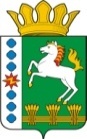 КОНТРОЛЬНО-СЧЕТНЫЙ ОРГАН ШАРЫПОВСКОГО РАЙОНАКрасноярского краяЗаключениена проект Постановления администрации Парнинского сельсовета «О внесении изменений в Постановление администрации Парнинского сельсовета от 30.10.2013 № 153-п «Об утверждении муниципальной программы Парнинского сельсовета «Развитие культуры» на 2014-2016 годы  (в ред. от 23.06.2014 № 62-п, от 19.08.2014 № 90-п)15 сентября 2014 год 								№ 69Настоящее экспертное заключение подготовлено Контрольно – счетным органом Шарыповского района на основании ст. 157 Бюджетного  кодекса Российской Федерации, ст. 9 Федерального закона от 07.02.2011 № 6-ФЗ «Об общих принципах организации и деятельности контрольно – счетных органов субъектов Российской Федерации и муниципальных образований», ст. 5 Решения Шарыповского районного Совета депутатов от 20.09.2012 № 31/289р «О внесении изменений и дополнений в Решение Шарыповского районного Совета депутатов от 21.06.2012 № 28/272р «О создании Контрольно – счетного органа Шарыповского района» (в ред. от 20.03.2014 № 46/536р), Соглашения от 29.01.2014  «О передаче Контрольно-счетному органу Шарыповского района полномочий Контрольно-счетного органа Парнинского сельсовета по осуществлению внешнего муниципального финансового контроля».          Представленный на экспертизу проект Постановления администрации Парнинского сельсовета «О внесении изменений в Постановление администрации Парнинского сельсовета от 30.10.2013 № 153-п «Об утверждении муниципальной программы Парнинского сельсовета «Развитие культуры» на 2014-2016 годы (в ред. от 23.06.2014 № 62-п,  от 19.08.2014 № 90-п)   направлен в Контрольно – счетный орган Шарыповского района 11 сентября 2014 года, разработчиком данного проекта Постановления является администрация Парнинского сельсовета Шарыповского района. Основанием для разработки муниципальной программы являются:- статья 179 Бюджетного кодекса Российской Федерации;- Постановление администрации Парнинского сельсовета от 29.07.2013 № 94-п «Об утверждении Порядка принятия решений о разработке  муниципальных программ Парнинского сельсовета, их формировании и реализации»;- распоряжение администрации Парнинского сельсовета от 31.07.2013  № 28-р «Об утверждении перечня муниципальных программ Парнинского сельсовета».Ответственный исполнитель муниципальной программы - администрация Парнинского сельсовета.Соисполнители муниципальной программы отсутствуют.Подпрограмма муниципальной программы  «Народное творчество и культурно – досуговая деятельность»Целью муниципальной программы является – создание условий для развития и реализации культурного и духовного потенциала населения Парнинского сельсовета.Задача муниципальной программы – сохранение и развитие народных художественных традиций и создание равных условий для культурного развития населения.Мероприятие проведено 15 сентября 2014 года.В ходе подготовки заключения Контрольно – счетным органом Шарыповского района были проанализированы следующие материалы:- проект Постановления администрации Парнинского сельсовета «О внесении изменений в постановление администрации Парнинского сельсовета от 30.10.2013 № 153-п «Развитие культуры» на 2014-2016 годы;- паспорт муниципальной программы Парнинского сельсовета «Развитие культуры»  на 2014-2016 годы;- распоряжение администрации Парнинского сельсовета от 31.07.2013  № 28-р «Об утверждении перечня муниципальных программ Парнинского сельсовета».Рассмотрев представленные материалы к проекту Постановления муниципальной программы «Развитие культуры» на 2014-2016 годы установлено следующее:В соответствии с проектом паспорта Программы происходит изменение по строке (пункту) «Информация по ресурсному обеспечению программы, в том числе в разбивке по источникам финансирования по годам реализации программы».После внесения изменений строка  будет читаться:Увеличение бюджетных ассигнований за счет бюджета поселения  составит в сумме 227 404,00 рублей или на 0,90%, в том числе:- за счет бюджета поселения в сумме 200 404,00 руб. или на 0,79%;- за счет внебюджетных источников в сумме 27 000,00 руб. или на 50,00%.В приложение № 2 подпрограммы «Народное творчество и культурно – досуговая деятельность» добавляется мероприятие 1.1.2. «Ремонт системы отопления и установка электрического котла в здании МБУК «Парнинская ЦКС» в сумме 200 404,00 руб. Бюджетные ассигнования перераспределены с мероприятия 1.1. «Межбюджетные трансферты, передаваемые бюджету муниципального района из бюджета поселения на осуществление части полномочий в области градостроительной деятельности» подпрограммы № 3 «Обеспечение документами территориального планирования» программы «Муниципальное управление». На основании выше изложенного Контрольно – счетный орган Шарыповского района предлагает администрации Парнинского сельсовета принять проект Постановления администрации Парнинского сельсовета «О внесении изменений в Постановление администрации Парнинского сельсовета от 30.10.2013 № 153п «Развитие культуры» на 2014-2016 годы (в ред. от 23.06.2014 № 62-п, от 19.08.2014 № 90-п).И.о. председателя Контрольно – счетного органа							И.В. ШмидтИнформация по ресурсному обеспечению программы, в том числе в разбивке по источникам финансирования, по годам реализации программы Предыдущая редакция (Постановление от 19.08.2014 № 90-п)Предлагаемая редакция (проект Постановления)Информация по ресурсному обеспечению программы, в том числе в разбивке по источникам финансирования, по годам реализации программы Планируемое финансирование подпрограммных мероприятий составит 25 432 573,00 руб., в том числе:за счет средств краевого бюджета 40184,00 руб., из них:2014 год – 40184,00 руб.;2015 год – 0,0 руб.;2016 год – 0,0 руб.;за счет средств бюджета поселения 25 338 389,00 руб., из них:2014 год- 8 555 197,00 руб.;2015год-  8 457 051,00 руб.;2016год-  8 326 141,00 руб.за счет внебюджетных источников 54 000,00 руб., из них:2014 год- 26 000,00 руб.;2015 год- 28 000,00 руб.;2016 год-  0,00 руб.Планируемое финансирование подпрограммных мероприятий составит 25 659 977,00 руб., в том числе:за счет средств краевого бюджета 40184,00 руб., из них:2014 год – 40184,00 руб.;2015 год – 0,0 руб.;2016 год – 0,0 руб.;за счет средств бюджета поселения 25 538 793,00 руб., из них:2014 год- 8 755 601,00 руб.;2015год-  8 457 051,00 руб.;2016год-  8 326 141,00 руб.за счет внебюджетных источников 81 000,00 руб., из них:2014 год-  26 000,00 руб.;2015 год-  27 000,00 руб.;2016 год-  28 000,00 руб.